 В соответствии с Налоговым кодексом Российской Федерации от 05.08.2000 N 117-ФЗ, Федеральным законом от 06.10.2003 N 131-ФЗ "Об общих принципах организации местного самоуправления в Российской Федерации", в целях регулирования налоговых правоотношений  на основании протеста прокурора Шемуршинского района  № 03-01-2021 от 30.12.2021 года  Собрание депутатов Трехбалтаевского сельского поселения Шемуршинского района Чувашской Республики РЕШИЛО:           1. Внести  в решение Собрания депутатов Трехбалтаевского сельского поселения от  07.10.2019 года №2 «Об утверждении Положения о вопросах  налогового регулирования в Трехбалтаевском сельском поселении Шемуршинского района Чувашской Республики, отнесенных законодательством Российской Федерации и Чувашской Республики о налогах и сборах к ведению органов местного самоуправления,   (с изменениями, внесенными решениями Собрания депутатов Трехбалтаевского сельского поселения от 05.12.2019 №5, 28.07.2020 г. № 1, 15.04.2021г. № 2 ) , (далее- Положение) следующие изменения:	в статье 22  Положения:а)  часть 3  изложить в следующей редакции: «3) учреждения и органы уголовно-исполнительной системы - в отношении земельных участков, предоставленных для непосредственного выполнения возложенных на эти учреждения и органы функций;»б)  часть 5 изложить в следующей редакции:« 5) религиозные организации - в отношении принадлежащих им земельных участков, на которых расположены здания, строения и сооружения религиозного и благотворительного назначения, а также земельных участков, предназначенных для размещения указанных объектов;».2. Настоящее решение вступает в силу после его официального опубликования.Председатель Собрания депутатов Трехбалтаевского сельского поселения Шемуршинскогорайона Чувашской Республики                                                                  Р.П.СеврюгинГлава Трехбалтаевского сельского поселения Шемуршинского района Чувашской Республики                                            Ф.Ф.Рахматуллов                                                                                                                    ЧЁВАШ РЕСПУБЛИКИШЁМЁРШЁ РАЙОН,ЧУВАШСКАЯ РЕСПУБЛИКА ШЕМУРШИНСКИЙ РАЙОН ПАЛТИЕЛЯЛ ПОСЕЛЕНИЙЕН ДЕПУТАТСЕН ПУХАВЕ ЙЫШЁНУ  19        01      2022     № 2Палтиел ялеСОБРАНИЕ ДЕПУТАТОВ ТРЕХБАЛТАЕВСКОГО СЕЛЬСКОГО  ПОСЕЛЕНИЯ                      РЕШЕНИЕ  19       01      2022     № 2                                             село ТрехбалтаевоО внесении изменений  в решение Собрания депутатов Трехбалтаевского сельского поселения от  07.10.2019 года №2 «Об утверждении Положения о вопросах  налогового регулирования в Трехбалтаевском сельском поселении Шемуршинского района Чувашской Республики, отнесенных законодательством Российской Федерации и Чувашской Республики о налогах и сборах к ведению органов местного самоуправления»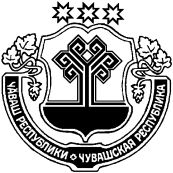 